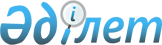 О внесении изменений и дополнений в постановления Правительства Республики Казахстан от 31 мая 2006 года № 477 и от 2 июня 2006 года № 496Постановление Правительства Республики Казахстан от 2 октября 2009 года № 1513

      Правительство Республики Казахстан ПОСТАНОВЛЯЕТ:



      1. Внести в некоторые решения Правительства Республики Казахстан следующие изменения и дополнения:



      1) утратил силу постановлением Правительства РК от 28.12.2015 № 1089 (вводится в действие с 01.01.2016).



      2) утратил силу постановлением Правительства РК от 28.12.2015 № 1090 (вводится в действие с 01.01.2016).

      Сноска. Пункт 1 с изменениями, внесенными постановлениями Правительства РК от 28.12.2015 № 1089 (вводится в действие с 01.01.2016); от 28.12.2015 № 1090 (вводится в действие с 01.01.2016).



      2. Настоящее постановление вводится в действие со дня первого официального опубликования.      Премьер-Министр

      Республики Казахстан                       К. Масимов

Приложение         

к постановлению Правительства

Республики Казахстан    

от 2 октября 2009 года № 1513

Утвержден         

постановлением Правительства

Республики Казахстан    

от 2 июня 2006 года № 496  

Типовое положение

об экспертных советах по вопросам предпринимательства      Сноска. Типовое положение утратило силу постановлением Правительства РК от 28.12.2015 № 1090 (вводится в действие с 01.01.2016).
					© 2012. РГП на ПХВ «Институт законодательства и правовой информации Республики Казахстан» Министерства юстиции Республики Казахстан
				